Károli Gáspár Református EgyetemGAzdaságtudományi, Egészségtudományi és Szociális KarIntézet neve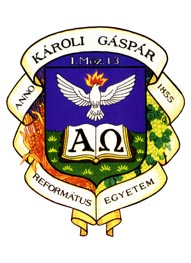 A dolgozat pontos címe(záródolgozat)Témavezető:								Készítette:oktató neve								Hallgató nevebeosztás								xxxxxxxx szakos hallgatóBudapest20…ZÁRÓDOLGOZATA dolgozat írójának neve